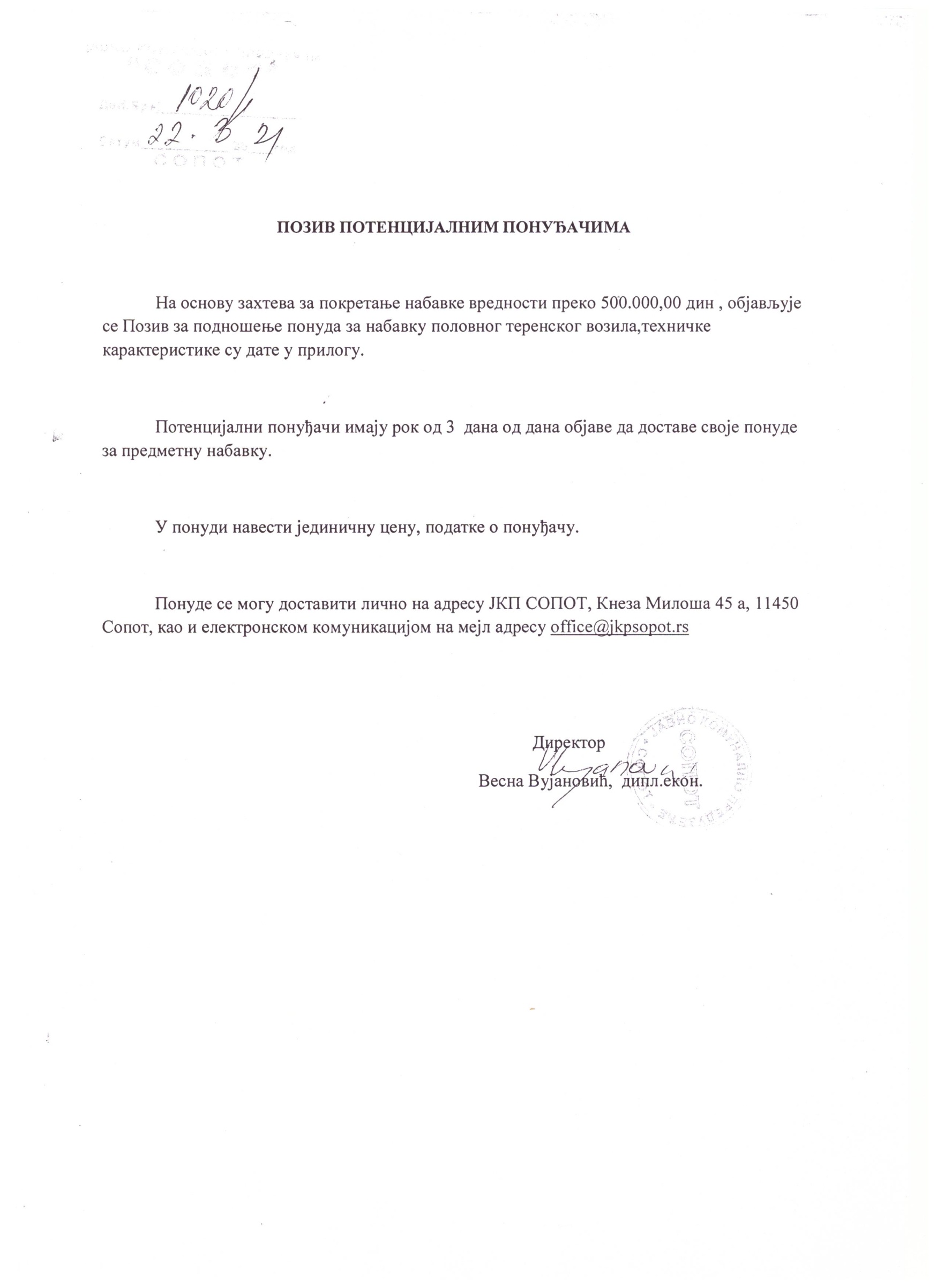 Техничке карактеристике теренског возила:Емисиона класа мотора возила:  минимум Euro 5Старост возила: до 7 годинаРадна запремина мотора:  до 1500 cm3Снага мотора:  до 75kWГориво: дизелНосивост возила: минимум  500 kgМеста за седење: 2Потребно је да возило има уређај за спајање вучног и прикључног возилаПростор за седење треба да буде физички одвојен (преграђен)  од  товарног простора возила Пређена километража возила треба да буде до 200000km.